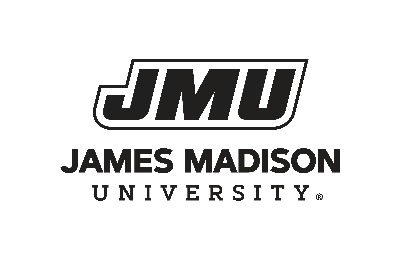 DEPARTMENTAL OFF CAMPUS AUTHORIZATION FORMThe university requires prior approval for all planned departmental functions held at off campus locations by an Approving Authority, the appropriate Vice President, as well as the Associate Vice President for Finance.  Prior approval is obtained on this form.Date of Function: Department: Dept ID:Contact Person:Contact Person:Phone:Reason for Off Campus Function (Please check appropriate box and provide additional details):                                                                                             Reason for Off Campus Function (Please check appropriate box and provide additional details):                                                                                             Reason for Off Campus Function (Please check appropriate box and provide additional details):                                                                                             Reason for Off Campus Function (Please check appropriate box and provide additional details):                                                                                             Reason for Off Campus Function (Please check appropriate box and provide additional details):                                                                                             Reason for Off Campus Function (Please check appropriate box and provide additional details):                                                                                             Training Function                                    Employee Engagement                                        Other              Training Function                                    Employee Engagement                                        Other              Training Function                                    Employee Engagement                                        Other              Training Function                                    Employee Engagement                                        Other              Training Function                                    Employee Engagement                                        Other              Training Function                                    Employee Engagement                                        Other              Explain Amounts to be ExpendedApproving SignaturesApproving Authority Date:President, Vice President, Associate VP, Dean, Asst/Assoc Dean, Director, or Dept Head who is the Approving Authority for the DeptIDFinal Approving Authority Date:Vice President of DeptIDOff Campus Retreat Authority Date:Associate Vice President for FinanceAssociate Vice President for Finance